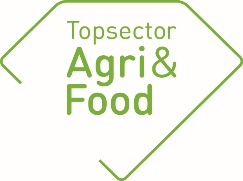 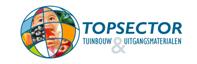 Bijlage: Titels/omschrijvingen van alle producten in 2018 of een link naar deze  producten op de projectwebsite of andere publieke websiteshttps://www.wur.nl/nl/Onderzoek-Resultaten/Onderzoeksprojecten-LNV/Expertisegebieden/kennisonline/Interactieve-bewaarsystemen-voor-aardappels.htmhttps://topsectoragrifood.nl/project/interactieve-bewaarsystemen-voor-aardappelen/Algemene gegevensAlgemene gegevensPPS-nummerAF-15240TitelInteractieve bewaarsystemen voor aardappelenThemaGezond en VeiligUitvoerende kennisinstelling(en)Wageningen Food & Biobased Research, Fresh Food & ChainsProjectleider onderzoek (naam + emailadres)Suzan Gabriels (suzan.gabriels@wur.nl)Penvoerder (namens private partijen)Albert Hoorn, Tolsma Techniek EmmeloordContactpersoon overheidWijnie van Eck/Marjan van CreijTotale projectomvang (k€)390Adres projectwebsitehttps://www.wur.nl/nl/Onderzoek-Resultaten/Onderzoeksprojecten-LNV/Expertisegebieden/kennisonline/Interactieve-bewaarsystemen-voor-aardappels.htmStartdatum1-4-2016Einddatum31-10-2019Goedkeuring penvoerder/consortium De jaarrapportage dient te worden besproken met de penvoerder/het consortium. De TKI’s nemen graag kennis van eventuele opmerkingen over de jaarrapportage.Goedkeuring penvoerder/consortium De jaarrapportage dient te worden besproken met de penvoerder/het consortium. De TKI’s nemen graag kennis van eventuele opmerkingen over de jaarrapportage.De penvoerder heeft namens het consortium de jaarrapportage x goedgekeurd niet goedgekeurdEventuele opmerkingen over de jaarrapportage:Korte omschrijving inhoud/doel PPSWat is er aan de hand en wat doet het project daaraan?Wat gaat het project opleveren en wat is het effect hiervan?Dit project beoogd de ontwikkeling van een verbeterde bewaartechniek voor lange bewaring van aardappelen, voor verlenging van de bewaarbaarheid, voor verbetering van kwaliteit (aardappelen voor de verwerkende industrie) en vitaliteit (pootaardappel) en voortijdige detectie van eventuele bewaarproblemen (verzoeting, spruiting, rot). De koppeling tussen teeltcondities en bewaarcondities kunnen de voorspelling van bewaarbaarheid mogelijk maken.Planning en voortgang (indien er wijzigingen zijn t.o.v. het projectplan svp toelichten)Planning en voortgang (indien er wijzigingen zijn t.o.v. het projectplan svp toelichten)Loopt de PPS volgens planning? jaZijn er wijzigingen in het consortium/de projectpartners?neeIs er sprake van vertraging en/of uitgestelde opleverdatum?In overleg is de einddatum verplaatst van april  naar oktober 2019. Dit is inmiddels middels een mutatieformulier aangevraagd en op 15 oktober 2018 goedgekeurd door TKI-A&F en LNV Is er sprake van inhoudelijke knelpunten, geef een korte beschrijvingneeIs er sprake van afwijkingen van het ingezette budget/de begroting?neeResultaten 2018Geef een korte beschrijving van de highlights en projectdeliverables in 2018De aardappelkwaliteit tijdens bewaring is gemeten en gecorreleerd aan respiratiedynamiek en productie van suikers. We zien dat bij een daling van de temparatuur de suikerproductie toe neemt (zetmeel wordt omgezet in suikers , ook wel verzoeting genoemd). De toename van suikers correleert met het respiratiepatroon. In 2018 zagen we dat niet alleen de toename van suikers, maar ook rot veroorzaakt door bacterie-infectie correleert met de respiratie. Dit betekent dat respiratiedynamiek een mogelijke merker voor aardappelkwaliteit tijdens bewaring is.  Aantal opgeleverde producten in 2018 (geef in een bijlage de titels en/of omschrijvingen van de producten of een link naar de producten op de projectwebsite of andere openbare websites)Aantal opgeleverde producten in 2018 (geef in een bijlage de titels en/of omschrijvingen van de producten of een link naar de producten op de projectwebsite of andere openbare websites)Aantal opgeleverde producten in 2018 (geef in een bijlage de titels en/of omschrijvingen van de producten of een link naar de producten op de projectwebsite of andere openbare websites)Aantal opgeleverde producten in 2018 (geef in een bijlage de titels en/of omschrijvingen van de producten of een link naar de producten op de projectwebsite of andere openbare websites)Wetenschappelijke artikelenRapportenArtikelen in vakbladenInleidingen/workshops0000Titels/omschrijvingen van belangrijkste producten in 2018 (max. 5) en hun doelgroepenTitels/omschrijvingen van belangrijkste producten in 2018 (max. 5) en hun doelgroepenTitels/omschrijvingen van belangrijkste producten in 2018 (max. 5) en hun doelgroepenTitels/omschrijvingen van belangrijkste producten in 2018 (max. 5) en hun doelgroepen